Τι λέει το κοριτσάκι στην πεταλούδα;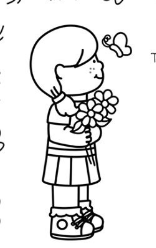 Τι απαντά η πεταλούδα στο κοριτσάκι;Γράψε διάφορες προτασούλες για την εικόνα.